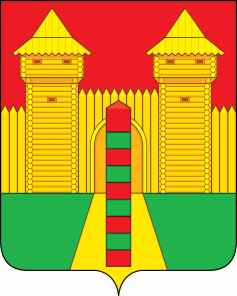 АДМИНИСТРАЦИЯ  МУНИЦИПАЛЬНОГО  ОБРАЗОВАНИЯ «ШУМЯЧСКИЙ   РАЙОН» СМОЛЕНСКОЙ  ОБЛАСТИПОСТАНОВЛЕНИЕот 10.10.2022г. № 453          п. ШумячиВ соответствии с постановлением Администрации Смоленской области от 27.01.2011 № 38 «Порядок разработки и утверждения органами местного самоуправления муниципальных образований Смоленской области схем размещения нестационарных торговых объектов» и Уставом муниципального образования «Шумячский район» Смоленской областиАдминистрация муниципального образования «Шумячский район» Смоленской области П О С Т А Н О В Л Я Е Т:1. Внести в постановление Администрации муниципального образования «Шумячский район» Смоленской области от 23.09.2011 г. № 386 «Об утверждении Порядка разработки  и утверждения схемы размещения  нестационарных торговых объектов  на территории муниципального образования «Шумячский  район» Смоленской области» (в редакции постановлений Администрации муниципального образования «Шумячский район» Смоленской области от 23.06.2015 г. № 378, от 20.10.2015 г. № 644, от 18.12.2015 г. № 816, от 11.04.2016 г. № 309, от 28.04.2017 г. № 333, от 08.08.2017г. № 526, от 29.12.2018 г. № 630, от 10.11.2020 г.№ 543, от 17.11.2021 г. №506) (далее постановление), следующие изменения:1.1 Приложение № 2 к постановлению дополнить позицией 58 следующего содержания:          2. Опубликовать настоящее постановление в районной газете «За урожай».И.п. Главы муниципального образования«Шумячский район» Смоленской области                                         Г.А. ВарсановаО внесении изменений в постановление Администрации муниципального образования «Шумячский район» Смоленской области от 23.09.2011 г. № 38658Смоленская область, Шумячский район,                д. Новое Заселье 1667:24:0510101:224бессрочнокиоскТорговля продуктовыми и не продуктовыми товарами 15с 01.11.2022 по 31.12.2025